Publicado en Barcelona el 18/10/2017 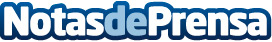 El inversor Francesc Robert Ribes se centra en el emprendimiento universitarioEl sector de las nuevas tecnologías y el emprendimiento siguen siendo los objetivos principales de su empresa, Octapris Investments. Datos de contacto:Mireia S.Nota de prensa publicada en: https://www.notasdeprensa.es/el-inversor-francesc-robert-ribes-se-centra-en Categorias: Cataluña Emprendedores Dispositivos móviles Innovación Tecnológica http://www.notasdeprensa.es